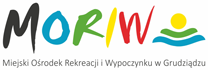 Miejski Ośrodek Rekreacji i Wypoczynku w Grudziądzu; ul. Za Basenem 2, 86-300 Grudziądztel. (56) 4624091, www.moriw.pl, email: przetargi@moriw.grudziadz.pl 							Grudziądz, dnia 30 stycznia 2020 r.MORiW: 23.230.2300.4.2020										BIP w/m	Zapraszam Państwa do złożenia oferty na „Dostawę roślin rabatowych w sezonie 2020   dla Miejskiego Ośrodka Rekreacji i Wypoczynku  w Grudziądzu”         	Szczegółowy opis przedmiotu zamówienia stanowi załącznik nr 1 do niniejszego zapytania ofertowego.	W przypadku zainteresowania ofertę cenową proszę złożyć w siedzibie Miejskiego Ośrodka Rekreacji i Wypoczynku, bądź drogą mailową na adres: przetargi@moriw.grudziadz.pl do dnia 06 lutego 2020 r. do godz. 15:00							     Z poważaniem							           Dyrektor							/-/ Izabela Piwowarska